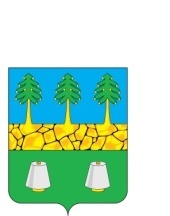 РОССИЙСКАЯ ФЕДЕРАЦИЯСовет народных депутатов муниципального образованиягород Камешково Камешковского районаР Е Ш Е Н И Еот  25.10.2023                                                                                                              № 145О внесении изменений в решение Советанародных депутатов города Камешково Камешковского района от 04.07.2006 № 44«Об утверждении положения о Почетном гражданине города Камешково»Рассмотрев представление главы администрации Камешковского района А.З. Курганского, Совет народных депутатов муниципального образования  город Камешково Камешковского района р е ш и л :1. Внести следующие изменения в  решение Совета народных депутатов муниципального образования город Камешково Камешковского района  04.07.2006 № 44 «Об утверждении положения о Почетном гражданине города Камешково»:1.1. Подпункт 3.5 раздела 3 приложения к решению дополнить текстом следующего содержания:«Лица, удостоенные звания Почетный гражданин города Камешково  и обратившиеся за получением мер социальной поддержки после 01.01.2024 имеют право:- на получение меры социальной поддержки в виде освобождения от  оплаты  жилищно-коммунальных услуг (теплоснабжение, горячее и холодное водоснабжение, водоотведение, газоснабжение, электроснабжение,  вывоз жидких бытовых отходов) в размере 50 процентов от суммы  платежей, начисленных  с учетом  проживающих совместно с ними членами их семьи;- на ежемесячную денежную доплату к страховой пенсии по старости, установленную в соответствии с Федеральным законом от 28.12.2013 № 400-ФЗ «О страховых пенсиях», в размере 5000 рублей.Ежемесячная денежная выплата и доплата, предусмотренные настоящим пунктом, устанавливаются и предоставляются независимо от получения лицом, удостоенным звания Почетный гражданин города Камешково, ежемесячных денежных выплат в соответствии с другими законами и иными нормативными правовыми актами Российской Федерации, Владимирской области, муниципальных образований Камешковского района.Индексация размера ежемесячной денежной выплаты производится ежегодно путем внесения соответствующих изменений в решение Совета народных депутатов города Камешково в пределах средств, предусмотренных бюджетом города на очередной финансовый год.».1.2. Пункт 3.8 раздела 3 приложения к решению изложить в новой редакции:«3.8 Информация о назначения доплаты, ежемесячной денежной выплаты лицу, удостоенному звания в соответствии с настоящим положением, размещается в  государственной информационной системе «Единая централизованная цифровая платформа в социальной сфере». Размещение (получение) указанной информации в государственной информационной системе «Единая централизованная цифровая платформа в социальной сфере» осуществляется в соответствии с Федеральным законом от 17.07.1999 № 178-ФЗ «О государственной социальной помощи».2. Настоящее решение  вступает в силу с 01.01.2024 и подлежит опубликованию (обнародованию) в районной газете «Знамя».Глава города                                                                                                Д.Ф. Сторожев